International Situations Project TranslationBrief Behavior Inventory (BBI) – 16 itemsTranslation provided by:Watcharaporn Boonyasiriwat, Chulalongkorn University, BangkokThe International Situations Project is supported by the National Science Foundation under Grant No. BCS-1528131. Any opinions, findings, and conclusions or recommendations expressed in this material are those of the individual researchers and do not necessarily reflect the views of the National Science Foundation.International Situations ProjectUniversity of California, RiversideDavid Funder, Principal InvestigatorResearchers:  Gwendolyn Gardiner, Erica Baranski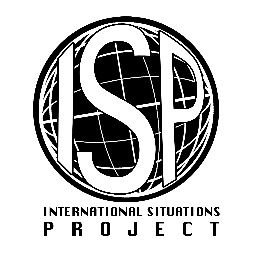 English VersionTranslation (Thai)Extremely uncharacteristicไม่ตรงกับลักษณะนิสัยโดยปกติของฉันอย่างที่สุดQuite uncharacteristicไม่ตรงกับลักษณะของสถานการณ์อย่างมากFairly uncharacteristicไม่ตรงกับลักษณะของสถานการณ์ค่อนข้างมากSomewhat uncharacteristicไม่ตรงกับลักษณะนิสัยโดยปกติของฉันในระดับปานกลางRelatively neutralทั้งตรง และไม่ตรงกับลักษณะของสถานการณ์ในระดับพอๆ กันSomewhat characteristicตรงกับลักษณะของสถานการณ์ในระดับปานกลางFairly characteristicตรงกับลักษณะของสถานการณ์ค่อนข้างมากQuite characteristicตรงกับลักษณะของสถานการณ์อย่างมากExtremely characteristicตรงกับลักษณะของสถานการณ์อย่างที่สุด1.     I tried to control the situation.1.     ฉันพยายามที่จะควบคุมสถานการณ์2.     I said negative things about myself.2.     ฉันพูดสิ่งที่เป็นทางลบเกี่ยวกับตัวฉันเอง3.     I behaved in a competitive manner.3.     ฉันกระทำพฤติกรรมในเชิงแข่งขันกับผู้อื่น4.     I displayed ambition.4.     ฉันแสดงความทะเยอทะยานออกมา5.     I dominated the situation.5.     ฉันควบคุมสถานการณ์นั้น.6.     I showed high enthusiasm and a high energy level.6.     ฉันแสดงความกระตือรือร้นและความมีพลังในระดับสูง7.     I engaged in physical activity.7.     ฉันทำกิจกรรมที่เกี่ยวกับการใช้ร่างกาย8.     I concentrated on or worked at a hard task.8.     ฉันจดจ่อหรือทำงานอย่างหนึ่งอย่างหนัก9.     I was reserved and unexpressive.9.     ฉันเก็บงำความรู้สึกและไม่แสดงออก10.   I was physically animated, moved around.10.   ฉันเคลื่อนไหวร่างกาย เคลื่อนที่ไปรอบๆ11.   I was interested in what someone had to say.11.   ฉันใส่ใจในสิ่งที่คนบางคนกำลังจะพูด12.   I sought advice.12.   ฉันแสวงหาคำแนะนำ.13.   I acted playful.13.   ฉันแสดงออกอย่างสนุกสนาน14.   I expressed self-pity or feelings of victimization.14.   ฉันแสดงความสงสารตนเองหรือความรู้สึกของการตกเป็นเหยื่อ15.   I spoke in a loud voice.15.   ฉันพูดด้วยเสียงดัง16.   I exhibited a high degree of intelligence.16.   ฉันแสดงความฉลาดทางปัญญาในระดับสูง